畢業典禮活動照片活動名稱107學年67屆畢業典禮107學年67屆畢業典禮辦理地點本校資源中心本校資源中心辦理日期108/6/21108/6/21內容簡介108德武航空(67屆)畢業典禮(校長佘汝舟，導師陳明志)108德武航空(67屆)畢業典禮(校長佘汝舟，導師陳明志)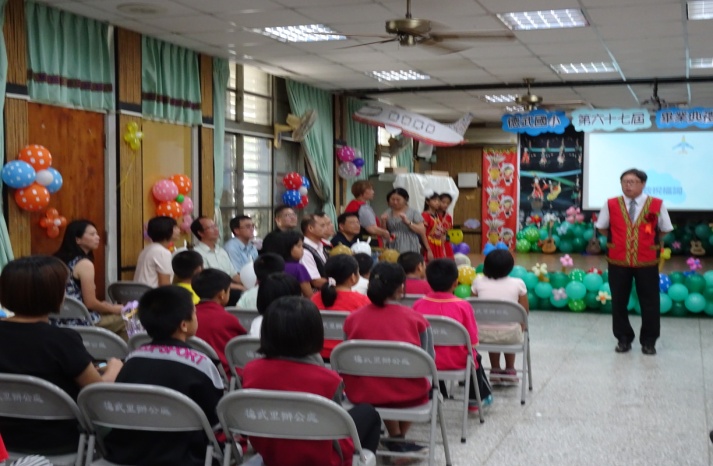 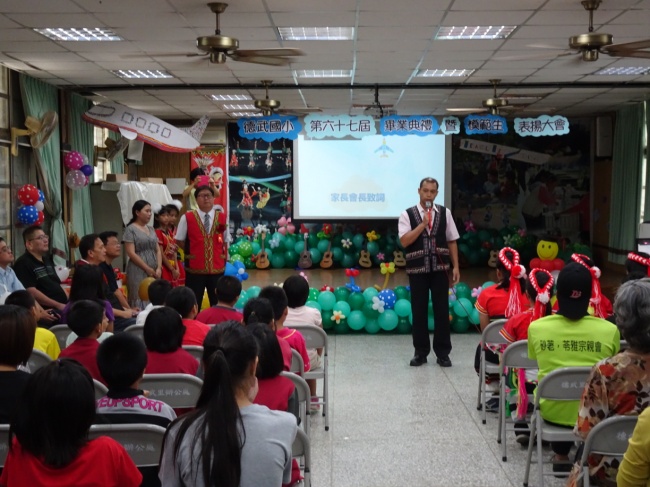 校長佘汝舟致詞校長佘汝舟致詞會長黃朝琴致詞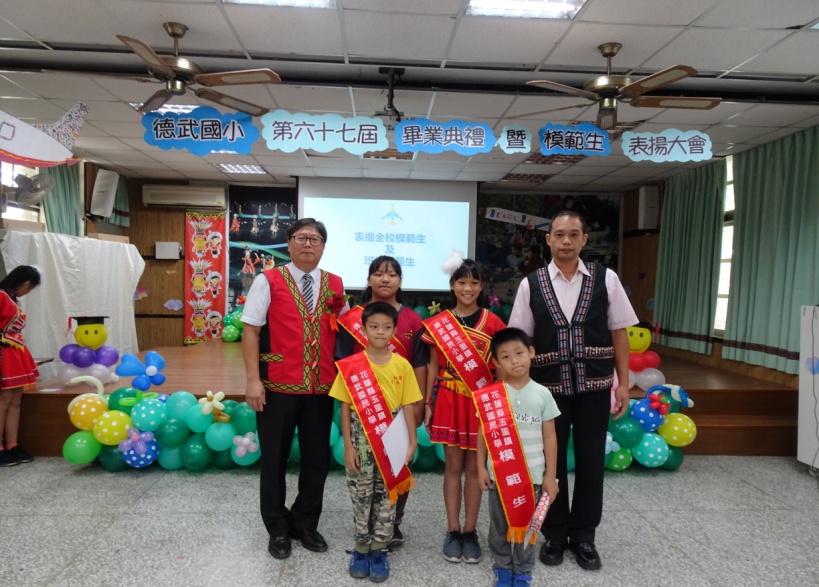 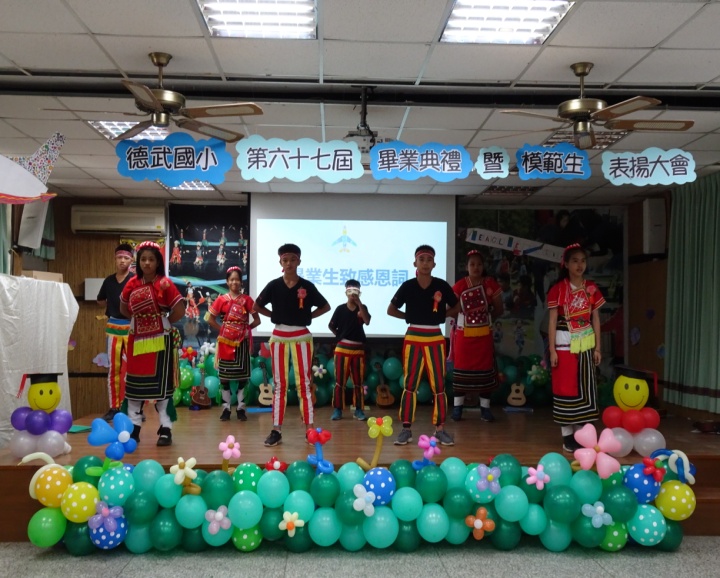 班級模範生頒獎班級模範生頒獎畢業生致感恩詞